OFICIO MÚLTIPLE N.º 127 –2022– MINEDU/VMGI-DRELM-UGEL.02-AGEBREPor el presente, se invita a los docentes de la Institución Educativa, a participar del curso “Educación tributaria y aduanera para el desarrollo”- 40 horas lectivas (modalidad virtual). El proceso de inscripción será el 18 de mayo o hasta haber cubierto la cantidad de vacantes asignadas.      El proceso de inscripción se realizará a través de siguiente enlace:         https://bit.ly/CursoDocentes_AM.AGEBRESMP, 11 de mayo de 2022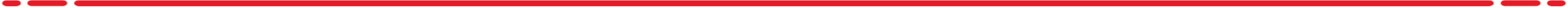 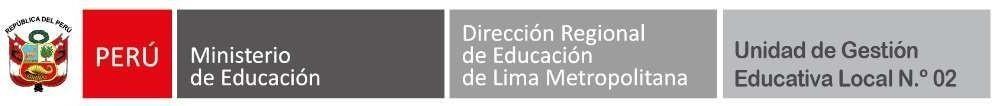 COMUNICADO